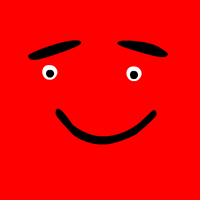 ©”Happy Talk” Speech and Language Therapy LtdMobile: 07983 587 528 South Lakes: Happy Talk Ltd, Suite 3, Cumbria Tourism Offices. Windermere Road. Staveley, Kendal LA8 9PLRegistered Office: Happy Talk Ltd, Beckett House, Wyrefields, Poulton-le-Fylde. Lancashire. FY6 8JXhelp@happy-talk.co.uk  www.happy-talk.co.ukHappy Talk Ltd. Clinical Pathways for Special Schools Service